Langue                                         La caractérisation                                                                                                                                        Correction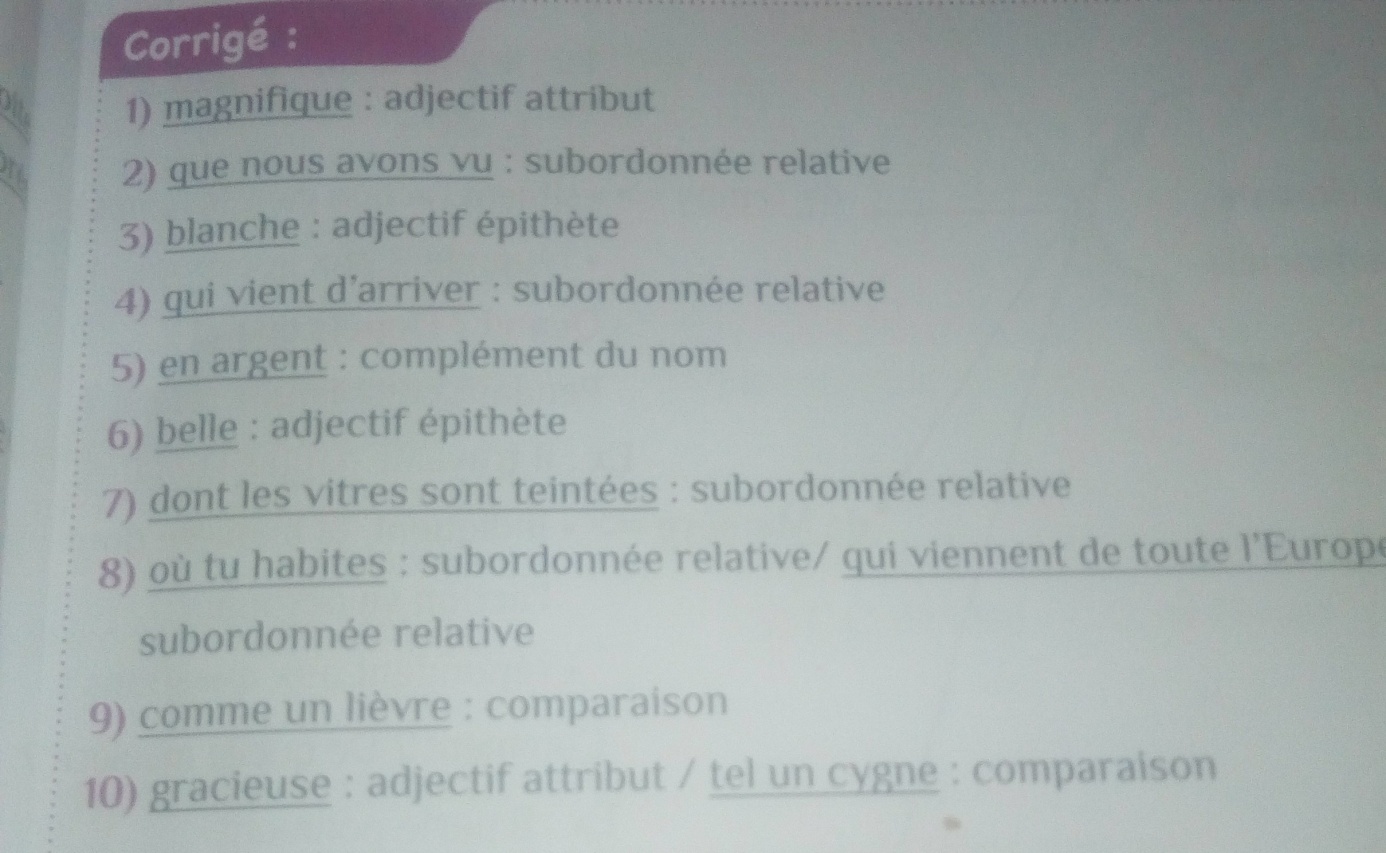 